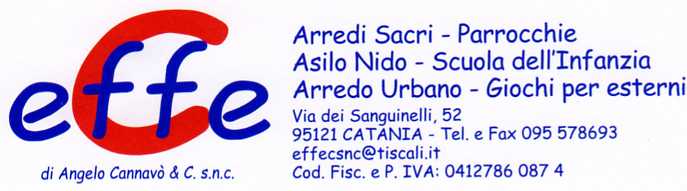 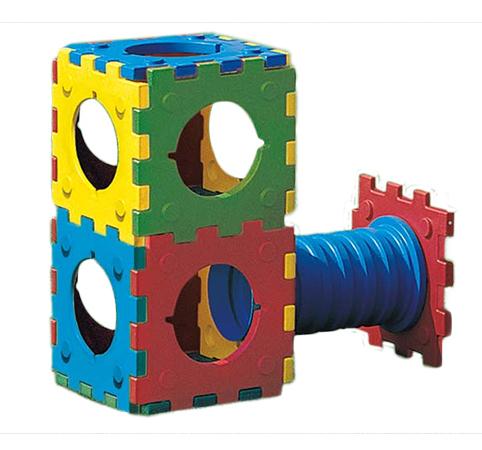 Gioco casetta a due piani con ingresso tramite tunnel composto da elementi modulari in robusta plastica in varie colorazioni resistenti ai raggi UV e agenti atmosferici. Facile da comporre senza l'ausilio di attrezzi, è atossico e sicuro al 100%, come testimonia il marchio "giocattoli sicuri" il quale garantisce la conformità del gioco alle normative UNI EN 1176. Utilizzabile sia all'aperto che in aree gioco allestite all'interno. Casetta composta da: - 11 pannelli standard e un pannello base per il fissaggio al terreno. -Tunnel Dimensioni: 180x75x150(h)cmCategoria: Strutture multigioco in plasticaTipi di scuola: maternaCodice: VI30162